О внесении изменений в постановление администрации Цивильского района от 20 апреля 2017 г. № 247 «Об утверждении Положения о премиальных выплатах руководителям образовательных учреждений Цивильского района»Администрация Цивильского района Чувашской РеспубликиПОСТАНОВЛЯЕТ:1. Внести следующие изменения в Положение о премиальных выплатах руководителям образовательных учреждений Цивильского района, утвержденное постановлением администрации Цивильского района от 20 апреля 2017 г. № 247 (с изменениями внесенными постановлениями администрации Цивильского района от 27 ноября 2018 г. № 666, от 21 декабря 2018 г. № 723. от 17 января 2019 г. № 13, от 17 апреля 2019 г. № 200) (далее - Положение):1.1  раздел II Положения изложить в следующей редакции:«II. Источники премирования2.1. Финансирование расходов на премиальные выплаты Руководителям осуществляется в пределах средств фонда оплаты труда образовательных учреждений Цивильского района Чувашской Республики, предусмотренного на текущий финансовый год.2.2. Премиальные выплаты Руководителям производятся в пределах фонда оплаты труда соответствующего образовательного учреждения Цивильского района Чувашской Республики.2.3. Премиальные выплаты Руководителям производятся на основании приказа отдела образования и социального развития администрации Цивильского района Чувашской Республики.».2. Контроль за исполнением настоящего постановления возложить на отдел образования и социального развития администрации Цивильского района.3. Настоящее постановление вступает в силу после его официального опубликования (обнародования).Глава администрации 	                                                              Цивильского  района                                                                                   И.В.НиколаевЧĂВАШ РЕСПУБЛИКИÇĚРПӲ РАЙОНĔ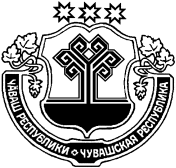 ЧУВАШСКАЯ РЕСПУБЛИКА ЦИВИЛЬСКИЙ РАЙОНÇĚРПӲ РАЙОН АДМИНИСТРАЦИЙĔЙЫШĂНУ2019 ç. июлӗн 03-мěшĕ  № 352Çĕрпÿ хулиАДМИНИСТРАЦИЯЦИВИЛЬСКОГО РАЙОНАПОСТАНОВЛЕНИЕ03 июля 2019 года № 352г. Цивильск